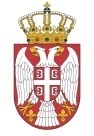 REPUBLIKA SRBIJANARODNA SKUPŠTINAOdbor za evropske integracije20 Broj 06-2/140-161. jul 2016. godineB e o g r a dZAPISNIKPRVE SEDNICE ODBORA ZA EVROPSKE INTEGRACIJE NARODNE SKUPŠTINE REPUBLIKE SRBIJEPETAK, 1. JUL 2016. GODINESednica je počela u 10.00 časova.	Sednicom je predsedavao Petar Jojić, najstariji član Odbora. Sednici su prisustvovali članovi Odbora Vesna Marković, Žarko Mićin, Marko Blagojević, Dušica Stojković, Zvonimir Đokić, Dragan Šormaz, Nataša Vučković, Muamer Bačevac, Hadži Milorad Stošić, Marinika Tepić i Elvira Kovač i zamenici članova Odbora Olivera Pešić, Ivan Karić i Miljan Damjanović. Sednici nisu prisustvovali članovi Odbora Aleksandar Stevanović, Gordana Čomić i Mladen Grujić. Sednici su prisustvovali i narodni poslanici koji nisu članovi Odbora Ljubiša Stojmirović i Vladimir Orlić.Za ovu sednicu, u skladu sa čl. 25. stav 3, Poslovnika Naordne skupštine, određen je sledeći D n e v n i  r e dIzbor predsednika Odbora,Izbor zamenika predsednika Odbora. Tačka 1.	Predsedavajući je otvorio prvu tačku dnevnog reda, izbor predsednika Odbora i dao reč Žarku Mićinu, koji je za predsednika Odbora predložio Mariniku Tepić.Predsedavajući je stavio predlog na glasanje. Predlog da predsednik Odbora bude Marinika tepić je usvojen većinom glasova.Predsedavanje Odborom preuzela je Marinika Tepić, predsednik Odbora.	Tačka 2.Predsednica Odbora je otvorila drugu tačku dnevnog reda, izbor zamenika predsednika Odbora i predložila da zamenik predsednika Odbora bude Elvira Kovač.Predsednica Odbora je stavila predlog na glasanje. Predlog da zamenik predsednika Odbora bude Elvira Kovač je usvojen većinom glasova.Sednica je završena u 10.10 časova. SEKRETAR ODBORA                                                                  PREDSEDNICA ODBORAAleksandar Đorđević				          		                  Marinika Tepić